Primary 1 2020 – 2021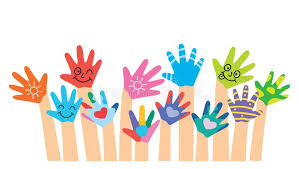 Dear Parents/Carers,Welcome to Primary 1 at St. Vincent’s Primary!Below are just a few handy hints. Please do not to hesitate to speak to us after school if you have any questions.Nursery rhymes - Over the next few week we will be focusing on phonological awareness. Please can you help your child to recite lots of nursery rhymes or read them rhyming stories.Please label everything, jumpers, skirts, trousers, gym shorts and polo shirts, homework bags.Pick up & drop off - Please stay behind red line in the playground and I will send your child to you when we see you.Sanitiser - In class we use sanitiser. The children are encouraged to use this when they return from the toilet and after sneezing and coughing, just to try and cut down on the germs. If you do not wish your child to use the sanitiser, please just write me a note.Soft shoes. These will remain in school. Please ensure they have these and they have their names clearly on them and they can take them on and off independently. Paint shirt - Can you please provide a paint shirt that your child can keep in class for the year. Gym Days Room 1 and 2’s gym days will be a Monday and a Friday. On these days your child can wear a polo shirt to school.Food & DrinkWater – Children are encouraged to bring a bottle of water to drink during class ( no flavoured water or diluting juice)Lunch & Milk – Your child will order their lunch in the morning and if they would like milk. P1-P3 do not pay for their lunch and it costs 20p for milk. This should be paid through Parent Pay. The registration forms for Parent Pay will be available Week Beginning 17th August. This must be completed for any payments to the school, as we no longer accept money. Snack – For playtime, 1 small snack and a drink is recommended